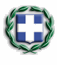 ΕΛΛΗΝΙΚΗ ΔΗΜΟΚΡΑΤΙΑΝΟΜΟΣ ΦΘΙΩΤΙΔΑΣ                                                                       Στυλίδα, 25-01-2024ΔΗΜΟΣ ΣΤΥΛΙΔΑΣ                                                                           Αριθμ. Πρωτ. : ΑΥΤΟΤΕΛΕΣ ΤΜΗΜΑ ΚΟΙΝΩΝΙΚΗΣ                                            ΠΡΟΣΤΑΣΙΑΣ,ΠΑΙΔΕΙΑΣ,ΔΙΑ ΒΙΟΥ ΜΑΘΗΣΗΣ,                           ΑΘΛΗΤΙΣΜΟΥ & ΠΟΛΙΤΙΣΜΟΥ                                                     ΠΡΟΣ:Ταχ.Δ/νση : Ελ. Βενιζέλου 31                                               1. Δ/ντες Σχολικών ΜονάδωνΤαχ.κωδ.   : 35300, Στυλίδα                                                  Δήμου ΣτυλίδαςΠληροφ.   : Τ. Πάστρα                                                            2. Παιδικό Σταθμό (υπόψιν κ.Αρ. τηλ.     : 2238350118	Κοντογεώργου Βασιλικής)e-mail        : f.pastra@stylida.gr	Kοιν.:                                                                                                   1. ΑντιδημάρχουςΠΡΟΣΚΛΗΣΗΟ Δήμαρχος Στυλίδας, κ. Ι. Αποστόλου και οι Εντεταλμένοι Δημοτικοί Σύμβουλοι για θέματα παιδείας, κ. Ν. Τριανταφύλλης και κ. Ε. Ζαγαριώτου, προσκαλούν σε συνάντηση τους Διευθυντές όλων των σχολικών μονάδων του Δήμου μας,  την Τετάρτη 31 Ιανουαρίου και ώρα 12:00 στην αίθουσα του Δημοτικού Συμβουλίου για συζήτηση και ενημέρωση για θέματα που αφορούν τα σχολεία.Καλούνται οι διευθυντές να προσκομίσουν εγγράφως τα τυχόν αιτήματα των σχολικών μονάδων τους, που σχετίζονται με κτιριακά θέματα και θέματα υποδομών, καθώς και τα αιτήματα για θέματα εξοπλισμού που τυχόν  έχουν υποβάλλει ήδη στην ΚΤΥΠ.Ο ΔΗΜΑΡΧΟΣΙΩΑΝΝΗΣ ΑΠΟΣΤΟΛΟΥ